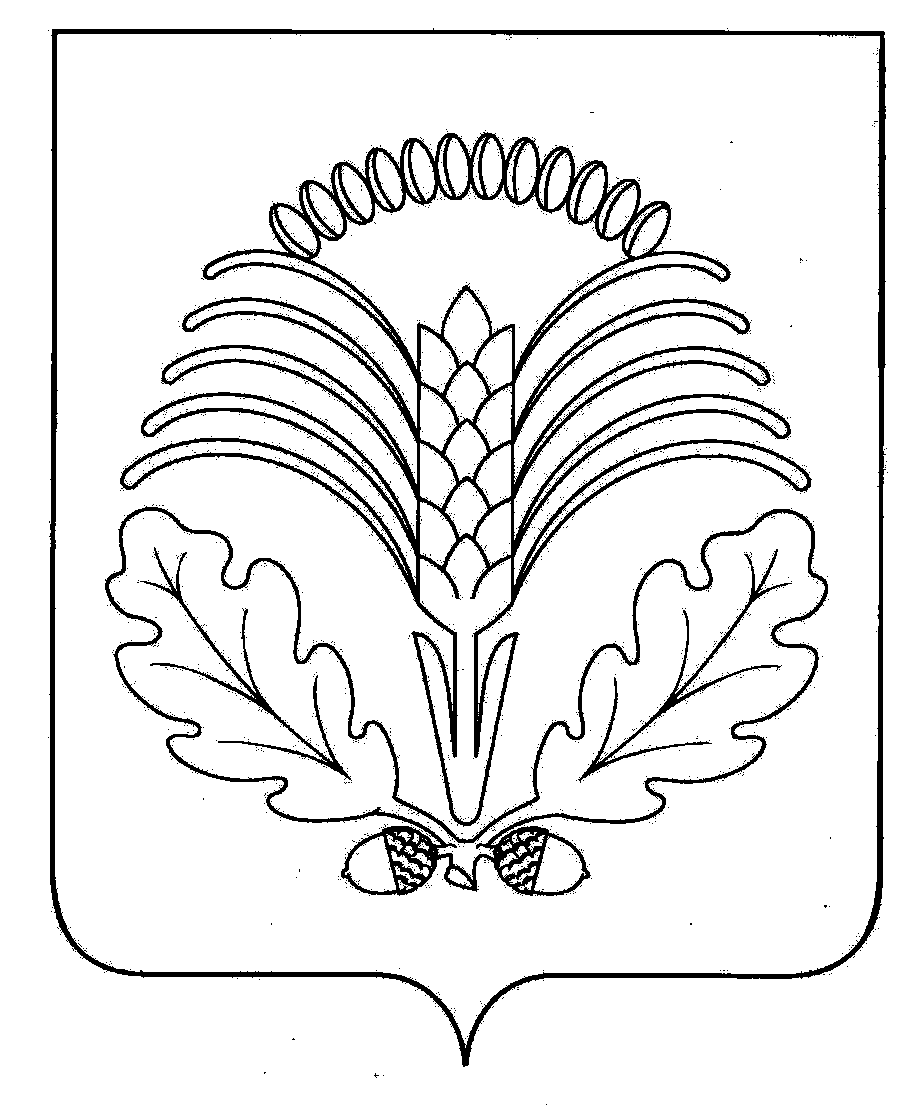 ___________________________________________________________________________________Официальная информация администрацииГрибановского муниципального района_____________________________________________________________________________________________АДМИНИСТРАЦИЯ ГРИБАНОВСКОГО МУНИЦИПАЛЬНОГО РАЙОНА
ВОРОНЕЖСКОЙ ОБЛАСТИП О С Т А Н О В Л Е Н И Еот 03.05. 2023г. № 344пгт. Грибановский            В соответствии со статьей 18 Федерального закона от 24.07.2007    № 209-ФЗ «О развитии малого и среднего предпринимательства в Российской Федерации», постановлением администрации Грибановского муниципального района от 23.04.2019 №192 «Об утверждении порядка формирования, ведения, ежегодного дополнения и опубликования Перечня муниципального имущества Грибановского муниципального района, предназначенного для предоставления во владение и (или) в пользование субъектам малого и среднего предпринимательства и организациям, образующим инфраструктуру поддержки субъектов малого и среднего предпринимательства, самозанятым гражданам», администрация Грибановского муниципального района п о с т а н о в л я е т:1. Внести в перечень муниципального имущества Грибановского муниципального района, предназначенного для предоставления во владение и (или) в пользование субъектам малого и среднего предпринимательства и организациям, образующим инфраструктуру поддержки субъектов малого и среднего предпринимательства, самозанятым гражданам, утвержденный постановлением администрации Грибановского муниципального района Воронежской области от 23.06.2017 № 291, следующие изменения:1.1. Дополнить строками 19, 20, 21 согласно приложению к настоящему постановлению.2. Настоящее постановление разместить на официальном сайте администрации Грибановского муниципального района Воронежской области в сети «Интернет» и опубликовать в официальном периодическом печатном издании «Грибановский муниципальный Вестник».3. Контроль за исполнением настоящего постановления возложить на заместителя главы администрации Грибановского муниципального района Тарасова М.И.И.о. главы администрации муниципального района                                                                                                                                                    М.И. ТарасовПриложение Перечень муниципального имущества Грибановского муниципального района, предназначенного для предоставления во владение и (или) в пользование субъектам малого и среднего предпринимательства и организациям, образующим инфраструктуру поддержки субъектов малого и среднего предпринимательства, самозанятым гражданамРуководитель отделапо управлению муниципальным имуществом администрацииГрибановского муниципального района Воронежской области			                    _____________________              А.И. МакароваАДМИНИСТРАЦИЯГРИБАНОВСКОГО МУНИЦИПАЛЬНОГО РАЙОНА
ВОРОНЕЖСКОЙ ОБЛАСТИП О С Т А Н О В Л Е Н И Еот  04.05.2023 г. № 346	пгт.  ГрибановскийО внесении изменений в постановление от 23.12.2020 №925 «Об утверждении нормативных затрат на обеспечение функций администрации Грибановского муниципального района, ее структурных подразделений, в том числе подведомственных ей казенных учреждений»            В соответствии с ч. 4 ст. 19 Федерального закона от 05.04.2013 № 44-ФЗ «О контрактной системе в сфере закупок товаров, работ, услуг для обеспечения государственных и муниципальных нужд», постановлением  администрации Грибановского муниципального района Воронежской области от 29.06.2016 года №242 «О порядке определения нормативных затрат на обеспечение функций органов местного самоуправления Грибановского муниципального района, их структурных подразделений, и в том числе подведомственных им учреждений», администрация Грибановского муниципального района п о с т а н о в л я е т:Внести в Нормативные затраты на обеспечение функций администрации Грибановского муниципального района, ее структурных подразделений, в том числе подведомственных ей казенных учреждений, утвержденные постановлением администрации Грибановского муниципального района Воронежской области от 23.12.2020 №925 (в редакции от 03.02.2023г. № 63) следующие изменения:1.1. Таблицы 6, 10, 13, 14, 16, 22, 23, 24, 27 изложить в новой редакции согласно Приложению №1 к настоящему постановлению.1.2. Дополнить таблицами с 29 по 34 изложив в редакции согласно приложению №2 к настоящему постановлению.Настоящее постановление вступает в силу с момента подписания. Опубликовать настоящее постановление на официальном сайте Российской Федерации в информационно-телекоммуникационной сети «Интернет» для размещения информации о размещении заказов на поставки товаров, выполнение работ, оказание услуг (zakupki.gov.ru).Контроль за исполнением  настоящего постановления возложить на заместителя главы администрации Грибановского муниципального района М.И.Тарасова.И.о.главы администрации муниципального района                                                                                            		                   М.И. ТарасовПриложение №1 к постановлению администрации Грибановского муниципального районаот «04» мая 2023 г. №346	Таблица 6	НОРМАТИВЫобеспечения функций администрации Грибановского муниципального района, ее структурных подразделений, в том числе подведомственных ей казенных учреждений, применяемые при расчете нормативных затрат на приобретение транспортных средствПримечание: Состав и количество автотранспортных средств для работников администрации Грибановского муниципального района, ее структурных подразделений, в том числе подведомственных ей казенных учреждений, может отличаться от приведенного в зависимости от решаемых ими задач. При этом закупка автотранспортных средств (в том числе не указанных в настоящем Приложении) осуществляется в пределах доведенных лимитов бюджетных обязательств на обеспечение функций администрации Грибановского муниципального района, ее структурных подразделений, в том числе подведомственных ей казенных учреждений.	Таблица 10НОРМАТИВЫобеспечения функций администрации Грибановского муниципального района, ее структурных подразделений, в том числе подведомственных ей казенных учреждений, применяемые при расчете нормативных затрат на приобретение других запасных частей для вычислительной техникиПримечание: Количество материальных запасов для администрации Грибановского муниципального района, ее структурных подразделений  и подведомственных им казенных учреждений  может отличаться от приведенного в зависимости от решаемых им задач. При этом закупка не указанных в настоящем Приложении материальных запасов осуществляется в пределах доведенных лимитов бюджетных обязательств на обеспечение функций администрации, ее структурных подразделений  и подведомственных им казенных учреждений.	Таблица 13НОРМАТИВЫобеспечения функций администрации муниципального района  и подведомственных ей казенных учреждений, применяемые при расчете нормативных затрат на приобретение периодических печатных изданийПримечание: Количество изданий для администрации муниципального района и подведомственных ей казенных учреждений может отличаться от приведенного в зависимости от решаемых им задач. При этом закупка периодических изданий осуществляется в пределах доведенных лимитов бюджетных обязательств на обеспечение функций администрации муниципального района и подведомственных ей казенных учреждений.	Таблица 14НОРМАТИВЫобеспечения функций администрации муниципального района  и подведомственных ей казенных учреждений, применяемые при расчете нормативных затрат на приобретение мебели Примечание: Количество изданий для администрации муниципального района и подведомственных ей казенных учреждений может отличаться от приведенного в зависимости от решаемых им задач. При этом закупка периодических изданий осуществляется в пределах доведенных лимитов бюджетных обязательств на обеспечение функций администрации муниципального района и подведомственных ей казенных учреждений.Таблица 16НОРМАТИВЫобеспечения функций администрации муниципального района и подведомственных ей казенных учреждений, применяемые при расчете нормативных затрат на приобретение хозяйственных товаров и принадлежностейПримечание: Количество хозяйственных товаров и принадлежностей для работников администрации муниципального района и подведомственных ей казенных учреждений может отличаться от приведенного в зависимости от решаемых административных задач. При этом закупка не указанных в настоящем Приложении хозяйственных товаров и принадлежностей осуществляется в пределах доведенных лимитов бюджетных обязательств на обеспечение функций администрации муниципального района и подведомственных ей казенных учреждений.В случае отсутствия моющих и чистящих средств, инструмента и инвентаря, указанных в нормах, разрешается их замена на аналогичные.Таблица 22НОРМАТИВЫобеспечения функций администрации муниципального района и подведомственных ей казенных учреждений, применяемые при расчете нормативных затрат на приобретение бланочной продукции и книжной продукцииПримечание: Количество может отличаться от приведенного в зависимости от решаемых задач. При этом закупка бланочной продукции осуществляется в пределах доведенных лимитов бюджетных обязательств на обеспечение функций администрации Грибановского муниципального района Воронежской области и подведомственных ей казенных учреждений.Таблица 23НОРМАТИВЫобеспечения функций администрации Грибановского муниципального района Воронежской области и подведомственных ей казенных учреждений, применяемые при расчете нормативных затрат на услуги по участию в выставках, конференциях, круглых столах, в области культуры, и оказание иных услугТаблица 24НОРМАТИВЫна приобретение  горюче-смазочных материалов  для автомобилейТаблица 27НОРМАТИВЫна приобретение коммунальной техникиПримечание: Количество и состав может отличаться от приведенного в зависимости от решаемых задач учреждений. При этом закупка осуществляется в пределах доведенных лимитов бюджетных обязательств. Приложение №2 к постановлению администрации Грибановского муниципального районаот «04» мая 2023 г. №346	Таблица 29НОРМАТИВЫобеспечения функций подведомственных казенных учреждений, применяемые при расчете нормативных затрат на приобретение электрооборудованияПримечание: Количество и состав может отличаться от приведенного в зависимости от решаемых задач учреждений. При этом закупка осуществляется в пределах доведенных лимитов бюджетных обязательств на обеспечение функций подведомственных казенных учреждений.Таблица 30НОРМАТИВЫна приобретение медицинских препаратовПримечание: Количество и состав может отличаться от приведенного в зависимости от решаемых задач учреждений. При этом закупка осуществляется в пределах доведенных лимитов бюджетных обязательств на обеспечение функций подведомственных казенных учреждений.Таблица 31НОРМАТИВЫна приобретение спортивного инвентаря, спортивной одежды, наградной атрибутики Примечание: Количество и состав может отличаться от приведенного в зависимости от решаемых задач учреждений. При этом закупка осуществляется в пределах доведенных лимитов бюджетных обязательств на обеспечение функций подведомственных казенных учреждений.Таблица 32НОРМАТИВЫна приобретение мягкого инвентаряПримечание: Количество и состав может отличаться от приведенного в зависимости от решаемых задач учреждений. При этом закупка осуществляется в пределах доведенных лимитов бюджетных обязательств на обеспечение функций подведомственных казенных учреждений.Таблица 33НОРМАТИВЫна приобретение кухонной, столовой посудыПримечание: Количество и состав может отличаться от приведенного в зависимости от решаемых задач учреждений. При этом закупка осуществляется в пределах доведенных лимитов бюджетных обязательств на обеспечение функций подведомственных казенных учреждений.Таблица 34НОРМАТИВЫна приобретение продуктов питания Примечание: Количество и состав может отличаться от приведенного в зависимости от решаемых задач учреждений. При этом закупка осуществляется в пределах доведенных лимитов бюджетных обязательств на обеспечение функций подведомственных казенных учрежденийАДМИНИСТРАЦИЯГРИБАНОВСКОГО МУНИЦИПАЛЬНОГО  РАЙОНА
ВОРОНЕЖСКОЙ ОБЛАСТИП О С Т А Н О В Л Е Н И Еот  04.05.2023 г. № 348                          пгт. ГрибановскийО комиссии по определению  стажа муниципальной службыРуководствуясь Федеральным законом от 02.03.2007 № 25-ФЗ «О муниципальной службе в Российской Федерации», Законом Воронежской области от 28.12.2007 №175-ОЗ «О муниципальной службе в Воронежской области», Законом Воронежской области от 27.12.2012 №196-ОЗ «О порядке исчисления стажа муниципальной службы муниципальных служащих в Воронежской области», администрация Грибановского  муниципального района Воронежской области постановляет:1. Утвердить Положение о комиссии по определению стажа муниципальной службы.2. Утвердить состав комиссии по определению стажа муниципальной службы.3. Признать утратившими силу: 3.1. Постановление администрации Грибановского муниципального района от 09.04.2019 № 163 «О комиссии по определению стажа муниципальной службы»;3.2. Постановление администрации Грибановского муниципального района от 09.11.2020 № 648 «О внесении изменений в состав комиссии по определению стажа муниципальной службы, утверждённый постановлением администрации Грибановского муниципального района от 09.04.2019 № 163».3.3. Постановление администрации Грибановского муниципального района от 11.04.2023 № 279 «О внесении изменений в состав комиссии по определению стажа муниципальной службы, утверждённый постановлением администрации Грибановского муниципального района от 09.04.2019 № 163».4. Контроль  за исполнением настоящего постановления возложить на заместителя главы администрации Грибановского муниципального района М.И. Тарасова.И.о. главы администрации муниципального района                                                                                                                                                  М.И. ТарасовУтвержденопостановлением администрацииГрибановского муниципального районаВоронежской областиот 04.05.2023 г. № 348Положение о комиссии по определению стажа муниципальной службы1. Общие положения.1.1. Комиссия по определению стажа муниципальной службы (далее - Комиссия) является коллегиальным органом, состоящим из руководителей и специалистов администрации Грибановского муниципального района Воронежской области, созданным для определения стажа муниципальной службы в администрации Грибановского муниципального района Воронежской области.1.2. Комиссия руководствуется в своей работе Конституцией Российской Федерации, федеральным и областным законодательством о муниципальной службе, муниципальными правовыми актами Грибановского муниципального района, настоящим Положением.1.3. Организационно-техническое обеспечение деятельности Комиссии осуществляет юридический отдел администрации Грибановского  муниципального района.2. Функции и полномочия Комиссии.Комиссия в пределах своих полномочий:2.1. Рассматривает вопросы:- определения стажа муниципальной службы;- определения стажа муниципальной службы для назначения пенсии за выслугу лет, доплаты к страховой пенсии по старости (инвалидности);- включения иных периодов работы в стаж муниципальной службы, дающий право на установление ежемесячной надбавки к должностному окладу за выслугу лет на муниципальной службе, определение продолжительности ежегодного дополнительного оплачиваемого отпуска за выслугу лет, назначение пенсии за выслугу лет.2.2. Рассматривает и проверяет на достоверность и соответствие действующему законодательству представленные в Комиссию документы.2.3. Запрашивает необходимые архивные документы, сведения, необходимые для работы Комиссии и направляет запросы для получения разъяснений по вопросам определения стажа муниципальной службы.2.4. Принимает решения по результатам рассмотрения документов.2.5. Осуществляет обработку  персональных данных лиц, обратившихся  за определением стажа  муниципальной службы, а так же при необходимости уничтожение и обезличивание  указанных персональных данных в соответствии с действующим законодательством.3. Порядок предоставления документов в комиссию.3.1. Лицо, замещавшее должность муниципальной службы, или замещающее должность муниципальной службы, обратившееся за определением стажа муниципальной службы (далее - лицо, обратившееся за определением стажа муниципальной службы), по вопросам, указанным в пункте 2.1 Положения, подает в юридический отдел администрации Грибановского муниципального района (далее – Отдел), письменное заявление согласно приложению № 1.Заявление об определении стажа муниципальной службы подается в следующие сроки:   - для назначения пенсии за выслугу лет, доплаты к пенсии  - в любое время после возникновения права на данные выплаты;-  для включения иных периодов работы в стаж муниципальной службы, дающий право на установление ежемесячной надбавки к должностному окладу за выслугу лет на муниципальной службе, определение продолжительности ежегодного дополнительного оплачиваемого отпуска за выслугу лет - в любое время после поступления на муниципальную службу;- для включения иных периодов работы в стаж муниципальной службы, дающий право на назначение пенсии за выслугу лет - одновременно с увольнением с муниципальной службы или в любое время после увольнения с гражданской службы с момента возникновения права на пенсию за выслугу лет.3.2. К заявлению для определения стажа муниципальной службы прилагаются следующие документы:1) справка о периодах работы (службы)  и иных периодах замещения  должностей, включаемых в стаж муниципальной службы муниципальных служащих в соответствии с Законом Воронежской области  от 27.12.2012г. №196-ОЗ «О порядке  исчисления  стажа  муниципальной службы  муниципальных служащих  в Воронежской области»  согласно приложению № 2;2) копия трудовой книжки или сведения о трудовой деятельности, оформленные в установленном законодательством Российской Федерации порядке;3) копия военного билета (для военнообязанных и уволенных в запас).3.3. Для определения стажа муниципальной службы для назначения пенсии за выслугу лет дополнительно к документам, указанным в пункте 3.2, к заявлению прилагаются:1) копия документа (распоряжения, приказа) об увольнении с муниципальной службы;2) копия протокола (выписки из протокола) заседания комиссии по определению стажа о включении иных периодов работы в стаж муниципальной службы для установления ежемесячной надбавки к должностному окладу за выслугу лет на муниципальной службе и определения продолжительности ежегодного дополнительного оплачиваемого отпуска за выслугу лет.3.4. Для включения иных периодов работы в стаж муниципальной службы, дающий право на установление ежемесячной надбавки к должностному окладу за выслугу лет на муниципальной службе, определение продолжительности ежегодного дополнительного оплачиваемого отпуска за выслугу лет, назначение пенсии за выслугу лет дополнительно к документам, указанным в пункте 3.2 к заявлению прилагаются:1) копия должностной инструкции муниципального служащего по замещаемой должности муниципальной службы;2) представление-ходатайство руководителя (начальника) структурного подразделения органа местного самоуправления Грибановского муниципального района, в котором муниципальный служащий замещает или замещал должность муниципальной службы перед увольнением, согласно приложению № 3.Руководитель (начальник) в представлении-ходатайстве дает обоснование тому, что опыт и знания, приобретенные муниципальным служащим в периоды работы, предлагаемые к включению в стаж муниципальной службы, необходимы для выполнения должностных обязанностей в соответствии с должностной инструкцией муниципального служащего.3.5. К заявлению могут прилагаться иные документы государственных органов, архивных учреждений, подтверждающие стаж муниципальной службы.3.6. Отсутствие одного  из предусмотренных документов является основанием для отказа в принятии заявления к рассмотрению.3.7. Отдел в пятидневный срок со дня подачи заявления оформляет документы, указанные в подпунктах 1, 2, 3 пункта 3.2, пункте 3.3, подпункте 1 пункта 3.4 Положения, заверяет их в установленном порядке и передаёт в для рассмотрения  в Комиссию по определению стажа муниципальной службы (далее - Комиссия).4. Порядок рассмотрения Комиссией документов4.1. Комиссия рассматривает представленные документы не позднее тридцати календарных дней со дня их подачи Отделом.4.2. На основании представленных документов Комиссия принимает решение:4.2.1.  Об определении стажа муниципальной службы;4.2.2. Об определении  стажа муниципальной  службы для назначении пенсии за выслугу лет;4.2.3. О включении иных периодов работы в стаж муниципальной службы муниципального служащего, дающего  право на установление ежемесячной надбавки к должностному окладу за выслугу лет на муниципальной службе, определение продолжительности ежегодного дополнительного оплачиваемого отпуска за выслугу лет и назначение пенсии за выслугу лет;4.2.4. Об отказе включения иных периодов работы в стаж муниципальной службы муниципального служащего, дающий право на установление ежемесячной надбавки к должностному окладу за выслугу лет на муниципальной службе, определение продолжительности ежегодного дополнительного оплачиваемого отпуска за выслугу лет и назначение пенсии за выслугу лет.Основанием  для принятия решения  об отказе включения (зачета)  в стаж муниципальной службы периодов трудовой деятельности является вывод Комиссии о том, что:- опыт и знания, необходимые для осуществления трудовой деятельности в организациях, не являются необходимыми при выполнении должностных обязанностей по замещаемой должности муниципальной службы;-  ранее осуществляемая трудовая деятельность не отражает  отраслевую специфику и соответствующий квалификационный уровень  по специальности в соответствии с замещаемой  должностью  муниципальной службы. 4.3. При условии принятия положительного решения стаж муниципальной службы устанавливается со дня принятия такого решения.В случае принятия Комиссией решения об отказе включения иных периодов работы в стаж муниципальной службы муниципального служащего, дающий право на установление ежемесячной надбавки к должностному окладу за выслугу лет на муниципальной службе, определение продолжительности ежегодного дополнительного оплачиваемого отпуска за выслугу лет, повторно документы о включении данных периодов работы в стаж муниципальной службы не рассматриваются, если не произошло изменений должностных обязанностей в соответствии с должностной инструкцией муниципального служащего.4.4. При представлении новых документов, обосновывающих возможность включения отдельных периодов работы в стаж муниципальной службы муниципального служащего, по стажу которого уже принималось решение, документы на рассмотрение Комиссии представляются в установленном порядке вновь. При условии принятия положительного решения стаж муниципальной службы устанавливается со дня принятия решения Комиссией.4.5. При установлении Комиссией нарушения норм законодательства при исчислении стажа муниципальной службы кадровыми службами, комиссиями, действовавшими до образования единого коллегиального органа по рассмотрению вопросов определения стажа муниципальной службы, Комиссия принимает решение о включении (исключении) периодов в стаж муниципальной службы в соответствии с действующим законодательством.5. Организация деятельности Комиссии5.1. В состав Комиссии входят председатель, заместитель, секретарь и члены Комиссии.Комиссию возглавляет председатель, а в его отсутствие - заместитель председателя Комиссии.5.2. Секретарь Комиссии:- осуществляет прием документов на рассмотрение Комиссией;- взаимодействует в установленном порядке с органами  местного самоуправления, а так же с  организациями и должностными  лицами по вопросам, входящим  в компетенцию комиссии;- осуществляет контроль за правильным оформлением  документов для определения стажа муниципальной службы;- осуществляет подготовку материалов, необходимых для принятия решений Комиссии;- доводит до членов Комиссии информацию о материалах, представленных на рассмотрение Комиссии;- оповещает членов Комиссии о дате и времени заседания Комиссии;- ведет протоколы заседаний Комиссии;- оформляет выписки из протоколов заседаний Комиссии.5.3. Заседания Комиссии  проходят по мере необходимости.5.4.  Заседание Комиссии считается правомочным, если на нем присутствует более половины состава Комиссии.5.5. Решения Комиссии принимаются простым большинством голосов от присутствующих на заседании Комиссии. Все члены Комиссии пользуются равными правами в решении вопросов, рассматриваемых на заседаниях Комиссии. В случае равенства голосов голос председателя Комиссии является решающим. Члены Комиссии в случае несогласия с решением Комиссии вправе зафиксировать в протоколе заседания Комиссии особое мнение.5.6.  Решения Комиссии оформляются протоколами заседаний Комиссии. Протоколы заседаний Комиссии подписывают председатель, его заместитель, секретарь и члены Комиссии, присутствующие на заседании. Выписки из протоколов заседаний Комиссии подписываются председателем и секретарем Комиссии.Решение Комиссии в срок, не превышающий 5 рабочих дней со дня заседания Комиссии, оформляется в соответствии с приложениями 4 к настоящему Положению, направляется главе администрации  и служит  основанием для издания  распоряжения  администрации:- об установления стажа муниципальной службы, дающего право на установление ежемесячной надбавки к должностному окладу за выслугу лет на муниципальной службе, определение продолжительности ежегодного дополнительного оплачиваемого отпуска за выслугу лет;-  об установлении стажа муниципальной службы для установления размера пенсии за выслугу лет;- о включении в стаж муниципальной службы отдельных периодов деятельности.5.7. Выписка из протокола об установлении стажа или копия распоряжения об установлении стажа муниципальной службы приобщаются к личному делу муниципального служащего.5.8. Протоколы заседаний Комиссий и документы к ним формируются в дело и хранятся в установленном порядке в кадровой службе администрации Грибановского муниципального района.Утвержденпостановлением администрацииГрибановского муниципального района Воронежской областиот 04.05.2023 г. № 348Состав комиссии  по определению стажа муниципальной службыПриложение № 1к Положению о комиссии по определению стажа муниципальной службыОбразец 1В комиссию по определениюстажа муниципальной службы____________________________________________(Ф.И.О. заявителя, наименование замещаемой должности)ЗаявлениеВ соответствии с Законом Воронежской области от 27.12.2012 N 196-ОЗ "О порядке исчисления стажа муниципальной службы муниципальных служащих в Воронежской области" прошу рассмотреть вопрос об определении стажа муниципальной службы для назначения пенсии за выслугу лет (доплаты к пенсии).Подавая данное заявление, в соответствии с Федеральным законом от 27.07.2006 № 152-ФЗ «О персональных данных», я даю свое согласие комиссии по определению стажа муниципальной службы, Грибановский район, п.г.т. Грибановский, ул. Центральная, д.4 (далее - Комиссия) на обработку моих персональных данных и подтверждаю, что, давая такое согласие, я действую своей волей и в своем интересе.Согласие распространяется на обработку персональных данных, содержащихся в представленных заявителем документов, предусмотренных  подпунктами 3.2-3.5 пункта 3  Положения о комиссии по   определению стажа муниципальной службы.    __________         ________________________                  (дата)                                        (подпись)Образец 2                                                     В комиссию по определениюстажа муниципальной службы____________________________________________(Ф.И.О. заявителя, наименование замещаемой должности)Заявление     В соответствии  с Законом   Воронежской области  от 27.12.2012 года N 196-ОЗ "О порядке исчисления стажа муниципальной службы   муниципальных служащих     в   Воронежской      области»  прошу рассмотреть следующие вопросы:1. О  включении    в    стаж    муниципальной  службы  периода (периодов) замещения должности (должностей):- _______________________ с ________________ по ________________.(наименование замещаемой должности (период работы, всего не более5 лет)  согласно трудовой книжке)В    указанный     период     работы     занимался (лась)      вопросами:______________________________________________________________________.(перечислить характер деятельности, род занятий, выполняемыхпри замещении указанной должности)Опыт      и    знания,   приобретенные  в  вышеуказанный  период  работы,способствовали    повышению    качества   и   эффективности   работы  длявыполнения обязанностей по должности муниципальной службы ____________________________________________________________________________________________________________________________________. (наименование должности и структурного подразделения)__________________________________________________________________.(перечислить обязанности в соответствии с должностной инструкциейпо замещаемой должности)2. Об  определении  стажа  муниципальной  службы для назначения пенсии за выслугу  лет.    Подавая данное заявление, в соответствии с Федеральным законом от 27.07.2006 № 152-ФЗ «О персональных данных», я даю свое согласие комиссии по определению стажа муниципальной службы, Грибановский район, п.г.т. Грибановский, ул. Центральная, д.4 (далее - Комиссия) на обработку моих персональных данных и подтверждаю, что, давая такое согласие, я действую своей волей и в своем интересе.Согласие распространяется на обработку персональных данных, содержащихся в представленных заявителем документов, предусмотренных  подпунктами 3.2-3.5 пункта 3  Положения о комиссии по   определению стажа муниципальной службы.__________       _________________           (дата)                                 (подпись)Образец 3                                                     В комиссию по определениюстажа муниципальной службы____________________________________________(Ф.И.О. заявителя, наименование замещаемой должности)Заявление     В соответствии  с Законом   Воронежской области      от  27.12.2012 года N 196-ОЗ "О порядке исчисления стажа муниципальной службы   муниципальных служащих   в    Воронежской  области" прошу   рассмотреть  вопрос  о  включении  в стаж муниципальной службы  для  установления  ежемесячной  надбавки  к  должностному  окладу за выслугу  лет  на  муниципальной службе, определения продолжительности ежегодного  дополнительного оплачиваемого отпуска за выслугу лет периода (периодов) замещения должности (должностей):- ____________________________с ________________ по ________________.(наименование замещаемой должности (период работы, всего не более5 лет)   согласно трудовой книжке)В    указанный       период    работы    занимался (лась)      вопросами:__________________________________________________________________.(перечислить характер деятельности, род занятий, выполняемыхпри замещении указанной должности)       Опыт    и    знания,    приобретенные   в  вышеуказанный  период  работы, способствовали    повышению    качества    и   эффективности  работы  для выполнения обязанностей по должности муниципальной службы __________________________________________________________________(наименование должности и структурного подразделения)_______________________________________________________________(перечислить обязанности в соответствии с должностной инструкциейпо замещаемой должности)Подавая данное заявление, в соответствии с Федеральным законом от 27.07.2006 № 152-ФЗ «О персональных данных», я даю свое согласие комиссии по определению стажа муниципальной службы, Грибановский район, п.г.т. Грибановский, ул. Центральная, д.4 (далее - Комиссия) на обработку моих персональных данных и подтверждаю, что, давая такое согласие, я действую своей волей и в своем интересе.Согласие распространяется на обработку персональных данных, содержащихся в представленных заявителем документов, предусмотренных  подпунктами 3.2-3.5 пункта 3  Положения о комиссии по   определению стажа муниципальной службы._________             ________________________          (дата)                                                  (подпись)Приложение № 2к  Положению о комиссии по определению стажа муниципальной службыФорма справки о стаже муниципальной службыСправкао стаже муниципальной службы______________________________(фамилия, имя, отчество)  В  соответствии  с Законом Воронежской области   от  27.12.2012 года № 196-ОЗ "О порядке исчисления стажа муниципальной службы   муниципальных служащих   в Воронежской  области" включены следующие периоды деятельности:______________________                     ________________________ (должность, подпись)                         			  (фамилия, инициалы)М.П._____________________      		 (дата)	Приложение № 3к Положению о комиссии по определению стажа муниципальной службы                                                                Образец 1В комиссию по определению                                 стажа муниципальной службыПредставление-ходатайство    	 В соответствии   с Законом   Воронежской области     от  27.12.2012 года № 196-ОЗ «О порядке исчисления стажа муниципальной службы   муниципальных служащих   в Воронежской      области»   прошу   рассмотреть   вопрос   о   включении  в     стаж    муниципальной службы ________________________________________________, замещающего (ей)                                                                                     (фамилия, инициалы)в________________________________________________________________(структурное подразделение администрации)Должность муниципальной  службы_____________________________________________________________________________________________________                                               (наименование замещаемой должности)для    установления   ежемесячной   надбавки   к  должностному  окладу за  выслугу   лет  на  муниципальной  службе,  определения  продолжительности ежегодного   дополнительного  оплачиваемого  отпуска   за   выслугу   лет периода (периодов) замещения должности (должностей):_________________________________ с ____________ по ________________.(наименование замещаемой должности (период работы, всего не более 5 лет)  согласно трудовой книжке)В указанный период ______________________________________________________________________________________________________________________________________________________________________________________________________.(обоснование приобретения в указанный период опыта и знаний, необходимых для выполнения должностных обязанностей по замещаемой должности муниципальной службы)Руководитель ________________________                                                          (подпись)Образец 2                 В комиссию по определению                                 стажа муниципальной службыПредставление-ходатайство     В соответствии  с  Законом   Воронежской   области       от 27.12.2012 года N  196-ОЗ "О порядке исчисления стажа муниципальной службы   муниципальных служащих   в Воронежской     области"  прошу    рассмотреть    вопрос о включении в стаж муниципальной  службы ___________________________________________________,замещавшего (ей)                  (фамилия, инициалы)в _________________________________________________________________(структурное подразделение администрации)должность муниципальной службы _______________________________________                                                                                                       (наименование замещаемой должности)для   назначения   пенсии   за   выслугу лет периода (периодов) замещениядолжности (должностей): - _______________________________ с ____________ по ________________.(наименование занимаемой должности (период работы, всего не более 5 лет)  согласно трудовой книжке)В указанный период ____________________________________________________________________________________________________________________________________________________________________________________________________.(обоснование приобретения в указанный период опыта и знаний,необходимых для выполнения должностных обязанностей по замещаемойдолжности муниципальной службы)Руководитель ________________________                                             (подпись)Приложение № 4к Положению о комиссии по определениюстажа муниципальной службыКОМИССИЯпо определению стажа муниципальной службыОснование: протокол № ___ от ______   заседания Комиссии по определению стажа муниципальной службы. Председатель Комиссии   _______________	__________________                                                   				              (подпись)			(Ф.И.О.)Секретарь Комиссии      _______________      __________________				          (подпись)			(Ф.И.О.)Основание: протокол № ___ от ______   заседания Комиссии по исчислению стажа муниципальной службы и зачета в него периодов трудовой деятельности в организациях.Председатель Комиссии         _______________		__________________                                                   					          (подпись)			(Ф.И.О.)Секретарь Комиссии               _______________		__________________                                                                                                              					           (подпись)			(Ф.И.О.)      О внесении изменений в перечень муниципального имущества Грибановского муниципального района, предназначенного для предоставления во владение и (или) в пользование субъектам малого и среднего предпринимательства и организациям, образующим инфраструктуру поддержки субъектов малого и среднего предпринимательства, самозанятым гражданам, утвержденный постановлением администрации Грибановского муниципального района Воронежской области от 23.06.2017 №291к постановлению администрации Грибановского муниципального                                района от 03.05.2023г. № 344№ п/пАдрес (местоположение) объекта <1>Вид объекта недвижимости;тип движимого имущества<2>Наименование объекта учета <3>Сведения о недвижимом имуществеСведения о недвижимом имуществеСведения о недвижимом имуществе№ п/пАдрес (местоположение) объекта <1>Вид объекта недвижимости;тип движимого имущества<2>Наименование объекта учета <3>Основная характеристика объекта недвижимости <4>Основная характеристика объекта недвижимости <4>Основная характеристика объекта недвижимости <4>№ п/пАдрес (местоположение) объекта <1>Вид объекта недвижимости;тип движимого имущества<2>Наименование объекта учета <3>Тип (площадь - для земельных участков, зданий, помещений; протяженность, объем, площадь, глубина залегания - для сооружений; протяженность, объем, площадь, глубина залегания согласно проектной документации - для объектов незавершенного строительства)Фактическое значение/Проектируемое значение (для объектов незавершенного строительства)Единица измерения (для площади - кв. м; для протяженности - м; для глубины залегания - м; для объема - куб. м)12345671Воронежская область, Грибановский район, пгт. Грибановский, ул. Лесная, 5нежилое зданиеисключено постановлением администрации Грибановского муниципального района от 04.05.2022 №251---2Воронежская область, Грибановский район, Малоалабухское сельское поселение, северная часть кадастрового квартала 36:09:4305018земельный участокземельный участокплощадь 76185-кв.м.3Воронежская область, Грибановский район, пгт. Грибановский, ул. Центральная, 4транспортавтолавка 2834МА---4Воронежская область, Грибановский район, Алексеевское сельское поселение, юго-восточная часть кадастрового квартала 36:09:4305005земельный участокземельный участокплощадь 143200-кв.м.5Воронежская область, Грибановский район, Новомакаровское сельское поселение, северо-восточная часть кадастрового квартала 36:09:4400001земельный участокземельный участокплощадь 86435-кв.м.6Воронежская область, Грибановский район, Большеалабухское сельское поселение, северо-западная часть кадастрового квартала 36:09:4305013земельный участокисключен постановлением администрации Грибановского муниципального района от 23.08.2021 №1961площадь 18722-кв.м.7Воронежская область, Грибановский район, Большеалабухское сельское поселение, центральная часть кадастрового квартала 36:09:4305013земельный участокисключен постановлением администрации Грибановского муниципального района от 23.08.2021 №1961площадь 59697-кв.м.8Воронежская область, Грибановский район, Новогольское сельское поселение, южная часть кадастрового квартала 36:09:4100007, поз. 98земельный участокземельный участокплощадь 13296-кв.м.9Воронежская область, Грибановский район, Новогольское сельское поселение, южная часть кадастрового квартала 36:09:4100007, поз. 97земельный участокземельный участокплощадь 21121-кв.м.10Воронежская область, Грибановский район, Большеалабухское сельское поселение, северо-западная часть кадастрового квартала 36:09:4305013, поз. 6земельный участокземельный участокплощадь 49394-кв.м.11Воронежская область, Грибановский район, Большеалабухское сельское поселение, центральная часть кадастрового квартала 36:09:4305013, поз. 14земельный участокземельный участокплощадь 335357-кв.м.12Воронежская область, Грибановский район, Верхнекарачанское сельское поселение, восточная часть кадастрового квартала 36:09:4506004, поз. 131земельный участокземельный участокплощадь 24972-кв.м.13Воронежская область, Грибановский район, Верхнекарачанское сельское поселение, восточная часть кадастрового квартала 36:09:4506004, поз. 134земельный участокземельный участокплощадь 31504-кв.м.14Воронежская область, Грибановский район, Верхнекарачанское сельское поселение, северная часть кадастрового квартала 36:09:4506009, поз. 194земельный участокземельный участокплощадь 57790-кв.м.15Воронежская область, Грибановский район, Верхнекарачанское сельское поселение, северо-западная часть кадастрового квартала 36:09:4506012, поз. 186земельный участокземельный участокплощадь 98947-кв.м.16Воронежская область, Грибановский район, Новомакаровское сельское поселение, северо-восточная часть кадастрового квартала 36:09:4400001земельный участокземельный участокплощадь 13738-кв.м.17Воронежская область, Грибановский район, Новомакаровское сельское поселение, северо-восточная часть кадастрового квартала 36:09:4400001земельный участокземельный участокплощадь 76015-кв.м.18Воронежская область, Грибановский район, пгт. Грибановский, ул. Центральная, 4транспортавтолавка 2834МЕ---19Воронежская область, Грибановский район, Большеалабухское сельское поселение, северная часть кадастрового квартала 36:09:4305013земельный участокземельный участокплощадь 391965-кв.м.20Воронежская область, Грибановский район, Большеалабухское сельское поселение, северная часть кадастрового квартала 36:09:4305013земельный участокземельный участокплощадь 252134-кв.м.21Воронежская область, Грибановский район, с. Малые Алабухи 1-е, ул. Метальникова, 15 бземельный участокземельный участокплощадь 5000-кв.м.Сведения о недвижимом имуществе Сведения о недвижимом имуществе Сведения о недвижимом имуществе Сведения о недвижимом имуществе Сведения о недвижимом имуществе Сведения о движимом имуществе Сведения о движимом имуществе Сведения о движимом имуществе Сведения о движимом имуществе Кадастровый номер <5>Кадастровый номер <5>Техническое состояние объекта недвижимости<6>Категория земель <7>Вид разрешенного использования <8>Сведения о движимом имуществе Сведения о движимом имуществе Сведения о движимом имуществе Сведения о движимом имуществе НомерТип (кадастровый, условный, устаревший)Техническое состояние объекта недвижимости<6>Категория земель <7>Вид разрешенного использования <8>Государственный регистрационный знак (при наличии)Марка, модельГод выпускаСостав (принадлежности) имущества <9>891011121314151636-36-10/001/2011-358кадастровый     (или условный) номертребует капитального ремонтаземли населенных пунктовдля обслуживания и эксплуатации здания----36:09:4305018:25кадастровый номерпригодно для эксплуатацииземли сельскохозяйственного назначениядля сельскохозяйственного производства----------2834МА2019-36:09:4305005:225кадастровый номерпригодно для эксплуатацииземли сельскохозяйственного назначениясельскохозяйственное использование----36:09:4400001:149кадастровый номерпригодно для эксплуатацииземли сельскохозяйственного назначениясельскохозяйственное использование----36:09:4305013:193кадастровый номерпригодно для эксплуатацииземли сельскохозяйственного назначениясельскохозяйственное использование----36:09:4305013:223кадастровый номерпригодно для эксплуатацииземли сельскохозяйственного назначениясельскохозяйственное использование----36:09:4100007:235кадастровый номерпригодно для эксплуатацииземли сельскохозяйственного назначениясельскохозяйственное использование----36:09:4100007:234кадастровый номерпригодно для эксплуатацииземли сельскохозяйственного назначениясельскохозяйственное использование----36:09:4305013:201кадастровый номерпригодно для эксплуатацииземли сельскохозяйственного назначениясельскохозяйственное использование----36:09:4305013:191кадастровый номерпригодно для эксплуатацииземли сельскохозяйственного назначениясельскохозяйственное использование----36:09:4506004:286кадастровый номерпригодно для эксплуатацииземли сельскохозяйственного назначениясельскохозяйственное использование----36:09:4506004:288кадастровый номерпригодно для эксплуатацииземли сельскохозяйственного назначениясельскохозяйственное использование----36:09:4506009:214кадастровый номерпригодно для эксплуатацииземли сельскохозяйственного назначениясельскохозяйственное использование----36:09:4506012:337кадастровый номерпригодно для эксплуатацииземли сельскохозяйственного назначениясельскохозяйственное использование----36:09:4400001:32кадастровый номерпригодно для эксплуатацииземли сельскохозяйственного назначениядля сельскохозяйственного производства----36:09:4400001:33кадастровый номерпригодно для эксплуатацииземли сельскохозяйственного назначениядля сельскохозяйственного производства---------А 731 ЕУ 136RUS2834 МЕ2022-36:09:4305013:4кадастровый номерпригодно для эксплуатацииземли сельскохозяйственного назначениядля сельскохозяйственного производства----36:09:4305013:65кадастровый номерпригодно для эксплуатацииземли сельскохозяйственного назначениядля сельскохозяйственного использования----36:09:2600002:353кадастровый номерпригодно для эксплуатацииземли населенных пунктовобеспечение сельскохозяйственного производства----Сведения о правообладателях и о правах третьих лиц на имуществоСведения о правообладателях и о правах третьих лиц на имуществоСведения о правообладателях и о правах третьих лиц на имуществоСведения о правообладателях и о правах третьих лиц на имуществоСведения о правообладателях и о правах третьих лиц на имуществоСведения о правообладателях и о правах третьих лиц на имуществоСведения о правообладателях и о правах третьих лиц на имуществоДля договоров аренды и безвозмездного пользованияДля договоров аренды и безвозмездного пользованияНаименование правообладателя <11>Наличие ограниченного вещного права на имущество <12>ИНН правообладателя<13>Контактный номер телефона <14>Адрес электронной почты<15>Наличие права аренды или права безвозмездного пользования на имущество  <10>Дата окончания срока действия договора (при наличии)Наименование правообладателя <11>Наличие ограниченного вещного права на имущество <12>ИНН правообладателя<13>Контактный номер телефона <14>Адрес электронной почты<15>17181920212223нет-Грибановский муниципальный районнет-8(47348)3-07-54oumi.grib@govvrn.ruда05.09.2029г.Грибановский муниципальный районнет-8(47348)3-07-54oumi.grib@govvrn.ruда09.03.2025Грибановский муниципальный районнет-8(47348)3-07-54oumi.grib@govvrn.ruда11.05.2023г.Грибановский муниципальный районнет-8(47348)3-07-54oumi.grib@govvrn.ruда06.12.2025Грибановский муниципальный районнет-8(47348)3-07-54oumi.grib@govvrn.ruнет-Грибановский муниципальный районнет-8(47348)3-07-54oumi.grib@govvrn.ruнет-Грибановский муниципальный районнет-8(47348)3-07-54oumi.grib@govvrn.ruда21.11.2026Грибановский муниципальный районнет-8(47348)3-07-54oumi.grib@govvrn.ruда21.11.2026Грибановский муниципальный районнет-8(47348)3-07-54oumi.grib@govvrn.ruда21.11.2026Грибановский муниципальный районнет-8(47348)3-07-54oumi.grib@govvrn.ruда21.11.2026Грибановский муниципальный районнет-8(47348)3-07-54oumi.grib@govvrn.ruда30.06.2027Грибановский муниципальный районнет-8(47348)3-07-54oumi.grib@govvrn.ruда30.06.2027Грибановский муниципальный районнет-8(47348)3-07-54oumi.grib@govvrn.ruда03.07.2027Грибановский муниципальный районнет-8(47348)3-07-54oumi.grib@govvrn.ruда03.07.2027Грибановский муниципальный районнет-8(47348)3-07-54oumi.grib@govvrn.ruда06.04.2025Грибановский муниципальный районнет-8(47348)3-07-54oumi.grib@govvrn.ruда06.04.2025Грибановский муниципальный районнет-8(47348)3-07-54oumi.grib@govvrn.ruда25.12.2027Грибановский муниципальный районнет-8(47348)3-07-54oumi.grib@govvrn.ruда02.04.2028Грибановский муниципальный районнет-8(47348)3-07-54oumi.grib@govvrn.ruда02.04.2028Грибановский муниципальный районнет-8(47348)3-07-54oumi.grib@govvrn.ruнет-Грибановский муниципальный районнет-8(47348)3-07-54oumi.grib@govvrn.ruДолжностьПредельное количествоавтотранспортныхсредствПредельнаястоимость за1 ед., руб.Предельнаямощность,лошадиных силВысшая должность муниципальной службы24,5 млн.350Заместители главы муниципального района, руководители структурных  подразделений, руководитель аппарата14,5 млн.350Начальники отделов администрации13,6 млн.300Служебноетранспортноесредство,предоставляемоепо вызову (безперсонального закрепления)13,6 млн.300Служебноетранспортноесредство,предоставляемоепо вызову (безперсонального закрепления)1Служебноетранспортноесредство,предоставляемоепо вызову (безперсонального закрепления)1Служебноетранспортноесредство,предоставляемоепо вызову (безперсонального закрепления)1Служебноетранспортноесредство,предоставляемоепо вызову (безперсонального закрепления)1Служебноетранспортноесредство,предоставляемоепо вызову (безперсонального закрепления)1№ п/пНаименование материальных запасовПредельное количество на 1 рабочее местоПредельная стоимость, руб.1Запасная часть для рабочей станции1 единицы материального запаса на 1 рабочую станцию10 000,002Запасная часть для принтера, многофункционального устройства (МФУ), копировального аппарата (оргтехники), сканера1 единица материального запаса на 1 устройство5 000,003Внешний жесткий диск, твердотельный накопитель1 единица материального запаса на 10 работников администрации, ее структурных подразделений, в том числе подведомственных ей казенных учреждений 10 000,004Источник бесперебойного питания1 единица материального запаса на 1 рабочее место администрации, ее структурных подразделений, в том числе подведомственных ей казенных учреждений8 000,005Источник питания 1 единица материального запаса на 1 рабочее место администрации, ее структурных подразделений, в том числе подведомственных ей казенных учреждений2 000,00№ п.п.Наименование изданияКол-во, компл.Стоимость 1 компл., руб. (не более)1«Местное самоуправление»111 000,002«Знамя труда»83 500,003«Воронежский курьер»43 500,004«Коммерсант – Черноземье»28 000,005«Российская газета»24 000,006«Коммуна»26 000,00Рабочее место сотрудников иных должностейРабочее место сотрудников иных должностейРабочее место сотрудников иных должностейРабочее место сотрудников иных должностей№ п.п.НаименованиеКол-во шт.Стоимость 1 шт., руб.1Стол письменный угловой4 на кабинет20 000,002Тумба - выкатная с/без замка8 на кабинет9 000,003Брифинг2 на кабинет6 000,004Шкаф для бумаг со стеклом5 на кабинет20 000,005Шкаф для одежды с/без замка2 на кабинет20 000,006Шкаф для документов полузакрытый5 на кабинет90 000,007Сейф или шкаф металлический несгораемый 3 на кабинет85 000,008Стул для посетителей50 на 1 служебное помещение20 000,009Кресло 5 на кабинет35 000,0010Стол письменный5 на кабинет25 000,0011Шкаф угловой настенный5 на кабинет70 000,0012Стеллаж20 на кабинет15 000,0013Гардероб3 на кабинет12 000,0014Шкаф с нишей 3 на кабинет15 000,0015Сервисная тумба на колесиках5 на кабинет15 000,0016Сейф огневзломостойкий/взломостойкий3 на кабинет140 000,0017Кровать20 на помещение15 000,0018Тумба прикроватная20 на помещение8 000,0019 Тумба для обуви5 на помещение8 000,0020Кресло-мешок5 на помещение15 000,0021Диван4 на помещение50 000,0022Стол обеденный с лавками30 на помещение30 000,00№ п/пНаименование расходных материаловКоличество Предельная ценаза ед. руб.1Полотенца бумажные бытовые1шт. на 1 месяц400,002Бумага туалетная бытовая1 рулон на 1 месяц50,003Салфетки бумажные, 100 штук1 уп. на 3 месяца50,004Мешки для мусора 60 л1 рулон на 3 месяца160,005Мешки для мусора 120 л1 рулон на 3 месяца200,006Мешки для мусора 240 л1 рулон на 3 месяца320,007Крем-мыло антибактериальное 5 л 1 шт. на 3 месяца580,008Средство для мытья стекол и зеркал 1 шт. на 3 месяца200,009Сменный баллон 250 мл, для автоматических освежителей, универсальный 1 шт. на 3 месяца450,0010Средство для мытья пола 5 л1 шт. на 2 месяца250,0011Чистящее средство 1 шт. на 2 месяца180,0012Средство для отбеливания, дезинфекции и уборки 1 л, «Белизна-гель» 1шт. на 2 месяца180,0013Перчатки хлопчатобумажные1 шт. на 3 месяца55,0014Перчатки хозяйственные латексные 1шт. на 3 месяца65,0015Салфетки для уборки, микрофибра, вискоза1 шт. на 4 месяцев600,0016Салфетки универсальные в рулоне1 шт. на 4 месяцев150,0017Губки бытовые для мытья поролон/абразив 1шт. на 2 месяца80,0018Щетка для мытья окон 1 шт. на 2 года130,0019Батарейки  разныепо потребности200,0020Мыло туалетное на 1 месяц60,0021Щетка для пола 1 шт. на 6 месяцев200,0022Швабра для мытья пола1 шт. на 6 месяцев275,0023Совок для сбора мусора 1 шт. на 6 месяцев60,0024Ведро пластмассовое 1 шт. на 12 месяцев200,0025Ведро пластмассовое 5 л1 шт. на 12 месяцев150,0026Ткань техническая для мытья пола2м на 1 месяц/1 чел.120,0027Веник1 шт. на 3 месяца1 300,0028Губка с металлической ручкой1 шт. на 1 год200,0029Спецодежда10 комплектов2 500,0030Таз10 шт. на 6 месяцев2 000,0031Грунт эмаль7 шт. на 1 учреждение5 000,0032Кисть 12 шт. на 1 учреждение500,0033Краска водоэмульсионная20 шт. на 1 учреждение3 000,0034Уайт-спирит5 шт. на 1 учреждение300,0035Фанера 2 шт. на 1 учреждение5 000,0036Соляная кислота30 шт. на 1 учреждение500,0037Отводы 30 шт. на 1 учреждение500,0038Труба 200 м1 000,0039Скребок 1 шт. на 6 месяцев500,0040Парафин 1 шт. на 6 месяцев800,0041Эмаль 6 шт. на 1 учреждение500,0042Скотч малярный20 шт. на 1 учреждение100,0043Валик4 шт. на 1 учреждение150,0044Коврик резиновый4 шт. на 1 учреждение1 000,0045Вантуз с деревянной ручкой4 шт. на 1 учреждение300,0046Мочалка для посуды10 шт. на 1 учреждение150,0047Ерш для туалета4 шт. на 1 учреждение350,0048Насадка для швабры6 шт. на 6 месяцев на 1 учреждение1 000,0049Швабра 6 шт. на 6 месяцев на 1 учреждение5 000,0050Ведро 6 шт. на 1 учреждение1 000,00№ п/пНаименование Количество Предельная цена, руб/год1Приобретение бланочной продукции400Не более 50 000,002Книги, брошюры100250 000,003Почетные грамоты, благодарственные письма10000/год500 000,00№ п/пНаименование услугиЕд. изм.Кол - во, шт.Кол - во, шт.Кол - во, шт.Предельная стоимость руб./год1Услуги по участию в выставках, конференциях, круглых столахуслугаКоличество определяется по приглашениям и предложениям принять участие в выставках, конференциях, круглых столахКоличество определяется по приглашениям и предложениям принять участие в выставках, конференциях, круглых столахКоличество определяется по приглашениям и предложениям принять участие в выставках, конференциях, круглых столах250 000,002Услуги в области исполнительского искусствауслугаКоличество определяется по приглашениям и предложениям принять участие в выставках, конференциях, круглых столахКоличество определяется по приглашениям и предложениям принять участие в выставках, конференциях, круглых столахКоличество определяется по приглашениям и предложениям принять участие в выставках, конференциях, круглых столах24 0003Услуги в области образования в сфере культурыуслугаКоличество определяется по приглашениям и предложениям принять участие в выставках, конференциях, круглых столахКоличество определяется по приглашениям и предложениям принять участие в выставках, конференциях, круглых столахКоличество определяется по приглашениям и предложениям принять участие в выставках, конференциях, круглых столах5 0004Услуги по обеспечению пожарной безопасностиуслуга11130 0005Услуги по огнезащитной обработке изделийуслуга11125 0006Информационные услуги по мониторингу транспортного средства (бортовое навигационно-связное оборудование)услуга12/ 1услуга  в месяц12/ 1услуга  в месяц12/ 1услуга  в месяц12 000,007Монтаж сигнализацииуслуга1 на учреждение1 на учреждение1 на учреждение600 000,008Техническое обслуживание сигнализацииуслуга111100 000,009Техническое обслуживание системы пожарной сигнализацииуслуга111100 000,0010Охранные услугиуслуга1 в год1 в год1 в год2 000 000,0011Монтаж системы видеонаблюденияуслуга1 в год1 в год1 в год200 000,0012Техническое обслуживание сисетемы видеонаблюденияуслуга1 1 1 200 000,0013Проверка счетчиковуслуга1 1 1 100 000,0014Техническое обслуживание  транспортных средствуслугаНе более 100 000,00 на одно транспортное средство15Текущий  ремонт транспортных средствуслугаНе более 200 000,00 на одно транспортное средство16Ремонт пожарной сигнализацииуслуга800 00,0017Страхование автотранспортных средствуслугаНе более 70 000,00 на одно транспортное средство18Техническое обслуживание электрооборудованияуслуга100 000,0019Ремонт автоматического шлагбаумауслуга50 000,0020Установка речевого оповещенияуслуга100 000,0021Устройство ограждения зданияуслуга1 500 000,0022Капитальный ремонт имуществаОпределяется на основании затрат, связанных со строительными работами и затратами на разработку ПСД, в соответствии со сводным сметным расчетом стоимости строительства, разработанным в соответствии с методиками и нормативами Определяется на основании затрат, связанных со строительными работами и затратами на разработку ПСД, в соответствии со сводным сметным расчетом стоимости строительства, разработанным в соответствии с методиками и нормативами Определяется на основании затрат, связанных со строительными работами и затратами на разработку ПСД, в соответствии со сводным сметным расчетом стоимости строительства, разработанным в соответствии с методиками и нормативами Определяется на основании затрат, связанных со строительными работами и затратами на разработку ПСД, в соответствии со сводным сметным расчетом стоимости строительства, разработанным в соответствии с методиками и нормативами Определяется на основании затрат, связанных со строительными работами и затратами на разработку ПСД, в соответствии со сводным сметным расчетом стоимости строительства, разработанным в соответствии с методиками и нормативами 23Текущий ремонт помещенияОпределяется на основании затрат, связанных со строительными работами и затратами на разработку ПСД, в соответствии со сводным сметным расчетом стоимости строительства, разработанным в соответствии с методиками и нормативами Определяется на основании затрат, связанных со строительными работами и затратами на разработку ПСД, в соответствии со сводным сметным расчетом стоимости строительства, разработанным в соответствии с методиками и нормативами Определяется на основании затрат, связанных со строительными работами и затратами на разработку ПСД, в соответствии со сводным сметным расчетом стоимости строительства, разработанным в соответствии с методиками и нормативами Определяется на основании затрат, связанных со строительными работами и затратами на разработку ПСД, в соответствии со сводным сметным расчетом стоимости строительства, разработанным в соответствии с методиками и нормативами Определяется на основании затрат, связанных со строительными работами и затратами на разработку ПСД, в соответствии со сводным сметным расчетом стоимости строительства, разработанным в соответствии с методиками и нормативами 24Работы по строительству, ремонту и реконструкции имуществаОпределяется на основании затрат, связанных со строительными работами и затратами на разработку ПСД, в соответствии со сводным сметным расчетом стоимости строительства, разработанным в соответствии с методиками и нормативами Определяется на основании затрат, связанных со строительными работами и затратами на разработку ПСД, в соответствии со сводным сметным расчетом стоимости строительства, разработанным в соответствии с методиками и нормативами Определяется на основании затрат, связанных со строительными работами и затратами на разработку ПСД, в соответствии со сводным сметным расчетом стоимости строительства, разработанным в соответствии с методиками и нормативами Определяется на основании затрат, связанных со строительными работами и затратами на разработку ПСД, в соответствии со сводным сметным расчетом стоимости строительства, разработанным в соответствии с методиками и нормативами Определяется на основании затрат, связанных со строительными работами и затратами на разработку ПСД, в соответствии со сводным сметным расчетом стоимости строительства, разработанным в соответствии с методиками и нормативами 25Услуги по разработке проектной документацииОпределяется на основании затрат, связанных со строительными работами и затратами на разработку ПСД, в соответствии со сводным сметным расчетом стоимости строительства, разработанным в соответствии с методиками и нормативами Определяется на основании затрат, связанных со строительными работами и затратами на разработку ПСД, в соответствии со сводным сметным расчетом стоимости строительства, разработанным в соответствии с методиками и нормативами Определяется на основании затрат, связанных со строительными работами и затратами на разработку ПСД, в соответствии со сводным сметным расчетом стоимости строительства, разработанным в соответствии с методиками и нормативами Определяется на основании затрат, связанных со строительными работами и затратами на разработку ПСД, в соответствии со сводным сметным расчетом стоимости строительства, разработанным в соответствии с методиками и нормативами Определяется на основании затрат, связанных со строительными работами и затратами на разработку ПСД, в соответствии со сводным сметным расчетом стоимости строительства, разработанным в соответствии с методиками и нормативами 26Услуги по экспертизе проектной документацииОпределяется на основании затрат, связанных со строительными работами и затратами на разработку ПСД, в соответствии со сводным сметным расчетом стоимости строительства, разработанным в соответствии с методиками и нормативами Определяется на основании затрат, связанных со строительными работами и затратами на разработку ПСД, в соответствии со сводным сметным расчетом стоимости строительства, разработанным в соответствии с методиками и нормативами Определяется на основании затрат, связанных со строительными работами и затратами на разработку ПСД, в соответствии со сводным сметным расчетом стоимости строительства, разработанным в соответствии с методиками и нормативами Определяется на основании затрат, связанных со строительными работами и затратами на разработку ПСД, в соответствии со сводным сметным расчетом стоимости строительства, разработанным в соответствии с методиками и нормативами Определяется на основании затрат, связанных со строительными работами и затратами на разработку ПСД, в соответствии со сводным сметным расчетом стоимости строительства, разработанным в соответствии с методиками и нормативами 27Услуги заказчика-застройщика/ строительного контроля (технического надзора)28Услуги технического контроля29Регулярные перевозки пассажиров и багажа автомобильным транспортом по регулируемым тарифамуслугауслуга8 000 000,00 в год8 000 000,00 в год30Медосмотр сотрудниковуслугауслуга5050 000,0050 000,0031Медосмотр предрейсовый водителяуслугауслуга12 месяцев50 000,0050 000,00НаименованиеРасход л/100 кмЦена за 1 единицуАвтомобильный бензин АИ-95Бензин автомобильный АИ-95 экологического класса не ниже К5, 16/100не более 80 руб. за литрАвтомобильный бензин АИ-92Бензин автомобильный АИ-92 экологического класса не ниже К5, 16/100не более 70 руб. за литрДизельное топливо  зимнееТопливо дизельное зимнее экологического класса не ниже К5, 18/100не более 65 руб. за литрДизельное топливо летнееТопливо дизельное летнее экологического класса не ниже К5, 18/100не более 65 руб. за литрНаименованиеКоличество, ед.Предельная ценаприобретения 1ед., руб.Коммунальная техника3015 000 000,00Специальная техника65 500 000,00№ п/пНаименованиеКоличество на 1 учреждение, шт.Цена за единицу, руб.1Счетчик для воды  27 000,002Видеорегистратор 29 000,003Видеокамера 55 000,004Лампы люминесцентные10040 000,005Лампы светодиодные2005 000,006Стартера для ламп503 000,007Светильники электрические настольные512 000,008Люстра212 000,009Электрочайник42 000,0010Шкаф холодильный (морозильный)2270 000,0011Телевизор 370 000,0012Стиральная машина470 000,00№ п/пНаименованиеКоличество на 1 учреждение, шт.Цена за единицу, руб.1Перчатки медицинские54150,002Вакцина100500,003Бинт марлевый870,004Салфетки стерильные40100,005Вата хирургическая480,006Марля медицинская4150,007Жгут кровоостанавливающий4600,008Тонометр М115000,009Пакет гипотермический Снежок4300,0010Хлоргексидин4100,0011Лейкопластырь  бактерицидный40100,0012Лейкопластырь, катушка4120,00№ п/пНаименованиеКоличество на 1 учреждение, шт.Цена за единицу, руб.1Лук рекурсивный420 000,002Стрелы1001 000,003Капа бокс.8500,004Шлем23 000,005Кимоно86 000,006Лыжи45 000,007Крепления ТТ механика42 000,008Опора1500,009Гриф420 000,0010Ботинки65 000,0011Палка83 000,0012Тренерский планшет 2К25 000,0013Тренажер «Пушка» для настольного тенниса230 000,0014Мешок боксерский цилиндр45 000,0015Тренажер для настольного тенниса, машина для погл. Мячей63 000,0016Ракетка для настольного тенниса1240 000,0017Турнирный мяч для настольного Тенниса8800,0018Мяч для настольного тенниса32800,0019Футбольный мяч515 000,0020Щитки222 000,0021Лыжи1040 00022Журналы для учета групповых занятий спортивной школы404000,0023Гантели1015 000,0024Бенч складной ВW-3210 до 120 кг -28000132 000,0025Беговая дорожка150 000,0026Мяч футбольный 106 000,0027Мяч футбольный (футзальный) 106 000,0028Мяч волейбольный 156 000,0029Сетка для бадминтона 24 000,0030Ракетка для бадминтона 105 000,0031Воланы для бадминтона 102 000,0032Ракетка для настольного тенниса 82 000,0033Сетка защитная для ворот 210 000,0034Манишка спортивная 40500,0035Секундомер электронный52 600,0036Диск балансировочный201 500,0037Гиря610 000,0038Зачётная книжка50030,0039Грамота2 000 20,0040Медаль 1 место1000 200,0041Медаль 2 место1000 200,0042Медаль 3 место1000 200,0043Лента наградная1 800 30,0044Кубок за 1 место102000,0045Кубок за 2 место102000,0046Кубок за 3 место102000,0047Форма волейбольная246 000,0048Форма футбольная406 000,0049Форма вратарская63 500,0050Форма футбольная305 200,0051Футбольная форма детская с индивидуальным дизайном155 000,0052Вратарская форма детская с индивидуальным дизайном15 000,0053Трико борцовское 11 000,0054Комплект вратарской формы (футболка, шорты гетры)2010 000,0055Комплект футбольной формы (футболка, шорты гетры)1010 000,00№ п/пНаименованиеКоличество на 1 учреждение, шт.Цена за единицу, руб.1Постельное белье2003 000,002Подушка 2002 000,003Шторы 5010 000,004Одеяло 2003 000,005Покрывало 2002 000,006Матрас 20015 000,00№ п/пНаименованиеКоличество на 1 учреждение, шт.Цена за единицу, руб.1Тарелка 300350,002Стакан 300200,003Нож 102 000,004Ложка 300150,005Вилка 300150,006Толкушка 42 500,007Графин 201 000,008Кувшин 101 000,009Сковорода 610 000,0010Кастрюля 1015 000,0011Противни1010 000,0012Ковш, молочник105 000,00 13Формы для выпечки хлебобулочных и кондитерских изделий105 000,0014Дуршлаг43 000,0015Миска203 000,0016Сито для просеивания муки и процеживания гущи61 500,0017Ступки42 000,0018Терки и ручные измельчители для овощей, чеснока, зелени82 000,0019Разделочные доски202 000,0020Шумовка61 000,0021Лопатка 101 000,0022Половники101 500,0023Скалка для раскатывания теста42 000,0024Молоток для отбивания мяса43 000,0025Контейнер 251 000,0026Хлебница 82 000,0027Масленка 10800,0028Бак1015 000,0029Термос 1010 000,00Наименование затратНорма расхода на 1 ребенка за суткиНорма расхода на 1 ребенка за суткиСтоимость 1 ед., руб.Наименование затрат7-11 лет12 лет и старшеСтоимость 1 ед., руб.Хлеб ржаной0,080 кг0,120 кг80,00Хлеб пшеничный0,150 кг0,200 кг100,00Мука пшеничная0,015 кг0,020 кг60,00Геркулес0,045 кг0,050 кг80,00Горох0,045 кг0,050 кг60,00Гречка0,045 кг0,050 кг120,00Рис0,045 кг0,050 кг150,00Манка0,045 кг0,050 кг60,00Пшено0,045 кг0,050 кг70,00Перловка0,045 кг0,050 кг80,00Картофель0,187 кг0,187 кг100,00Томатная паста0,280 кг0,320 кг350,00Морковь0,280 кг0,320 кг100,00Лук0,280 кг0,320 кг70,00Капуста0,280 кг0,320 кг100,00Свекла0,280 кг0,320 кг70,00Сухофрукты0,015 кг0,020 кг200,00Сахар0,030 кг0,030 кг70,00Конфеты0,010 кг0,015 кг500,00Печенье0,010 кг0,015 кг350,00Повидло0,020 кг0,020 кг115,00Вафли0,010 кг0,015 кг350,00Зефир0,010 кг0,015 кг300,00Чай0,001 кг0,002 кг600,00Мясо 1-й категории0,070 кг0,078 кг550,00Мясо птицы0,035кг0,053кг350,00Рыба свежая0,058 кг0,077кг350,00Масло сливочное0,03 кг0,035 кг800,00Масло растительное0,015л0,018 л150,00Соль0,003 кг0,005 кг50,00Дрожжи0,0002 кг0,0003 кг600,00Сметана0,01 кг0,01 кг350,00Огурцы свежие0,280 кг0,320 кг250,00Помидоры свежие0,280 кг0,320 кг250,00Молоко 3,2%0,300 л0,350 л100,00Яйцо куриное1 шт1 шт10,0Апельсины0,185 кг0,185 кг150,00Мандарины0,185 кг0,185 кг150,00Бананы0,185 кг0,185 кг150,00Лимон0,185 кг0,185 кг200,00Яблоки0,185 кг0,185 кг150,00Колбаса вареная0,03 кг0,040 кг400,00Сосиски0,03 кг0,040 кг400,00Соки натуральные0,200 л0,200 л150,00Сыр0,01 кг0,01 кг800,00Какао0,001 кг0,0012 кг920,00Шоколад0,010 кг0,015 кг900,00Кофейный напиток0,002 кг0,002 кг600,00творог0,050 кг0,060 кг500,00Йогурт0,150 л0,180л180,00Тарасов  Михаил Иванович -заместитель главы администрации Грибановского муниципального района, председатель комиссии;Меремьянина Марина Николаевна-начальник юридического отдела администрации Грибановского муниципального района, заместитель председателя комиссии;ШишкинаТатьяна Михайловна-специалист юридического отдела администрации Грибановского муниципального района, секретарь комиссии;Члены комиссии:Члены комиссии:Члены комиссии:Дьякова Ирина Николаевна-начальник отдела организационно-контрольной работы и делопроизводства администрации Грибановского муниципального района;Левина Оксана Сергеевна-начальник отдела бухгалтерского учёта и отчётности администрации муниципального района;НикульшинаЕлена Алексеевна-и.о. руководителя отдела по финансам администрации Грибановского муниципального района.Период деятельностиНаименование должности, организацииПродолжительность стажа муниципальной службыОснованиеИтогоРешение № _____   от  _______  г. о  включении (зачете) в стаж муниципальной службыпериодов трудовой деятельности в организациях	Приложение № 5к Положению о комиссии по определению стажа муниципальной службыКОМИССИЯпо определению стажа муниципальной службы Решение № _____  от  _______   г.об отказе включения (зачета) в стаж муниципальной службыпериодов трудовой деятельности в организациях